Коммерческое предложение от 02.10.2019 г.Бортовой открытый полуприцеп MANAC 8794TA, VIN X248974TAK1000004, 3 оси SAF / BPW, 16,5 м., подъемная ось, коники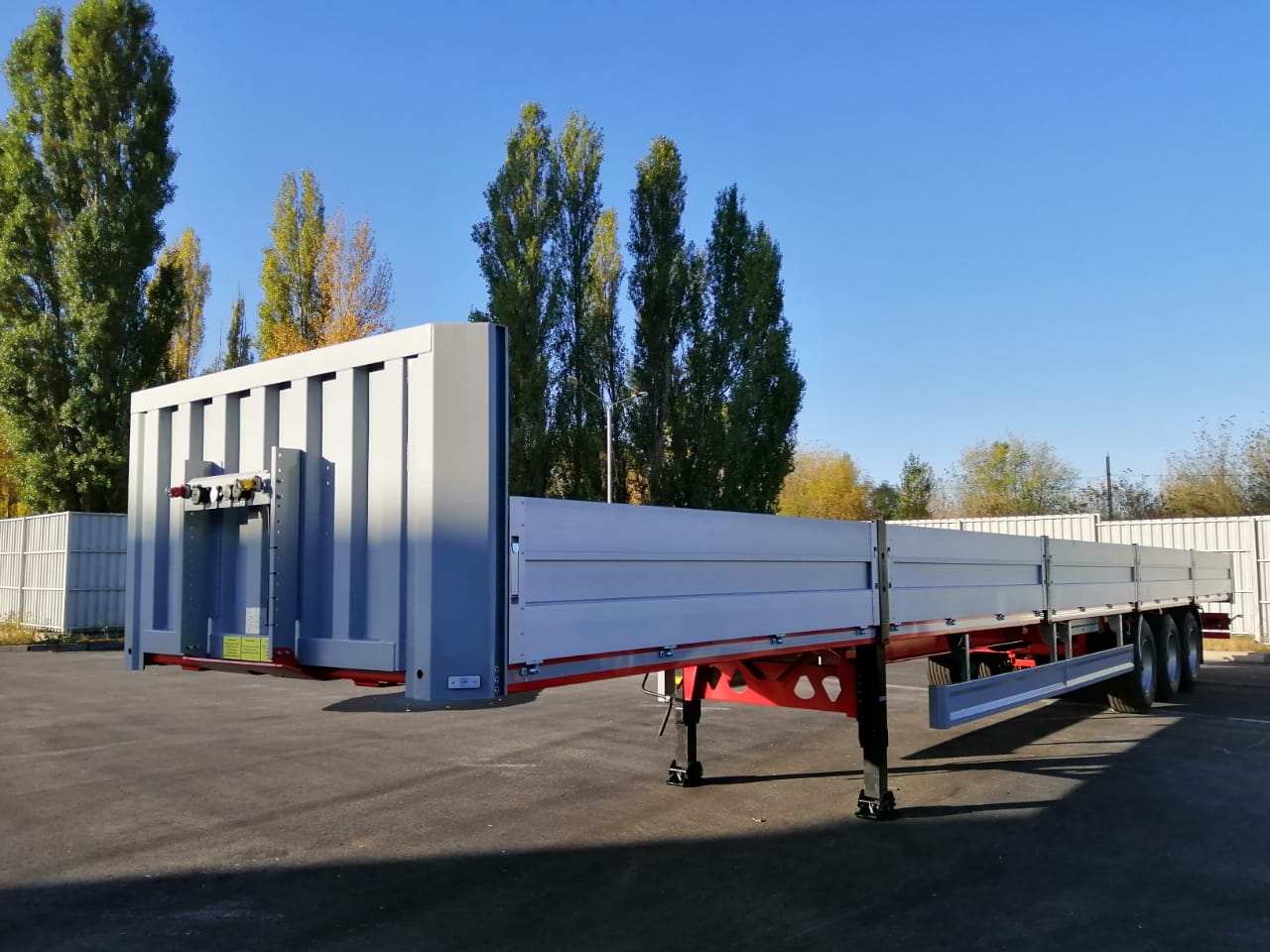 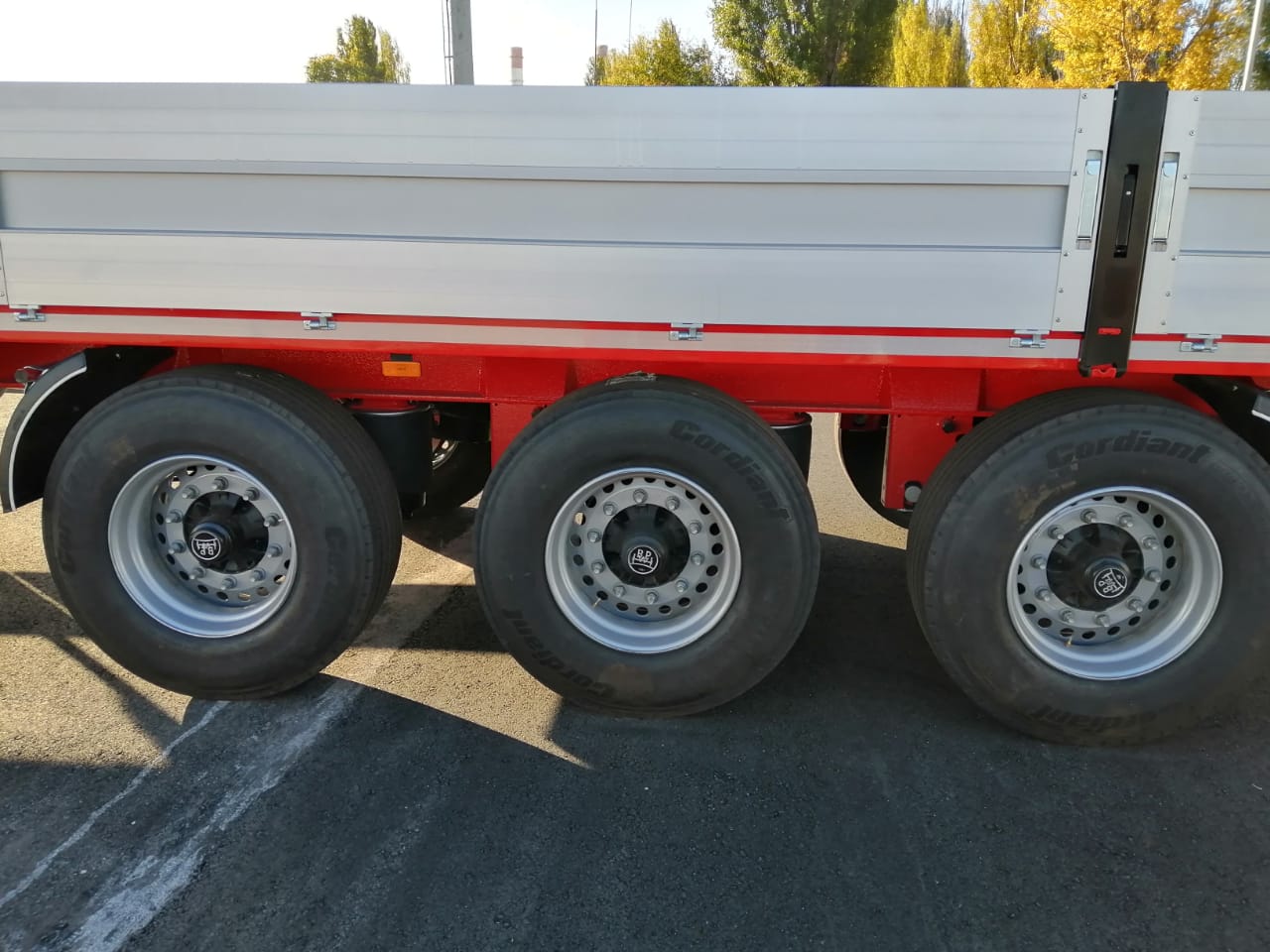 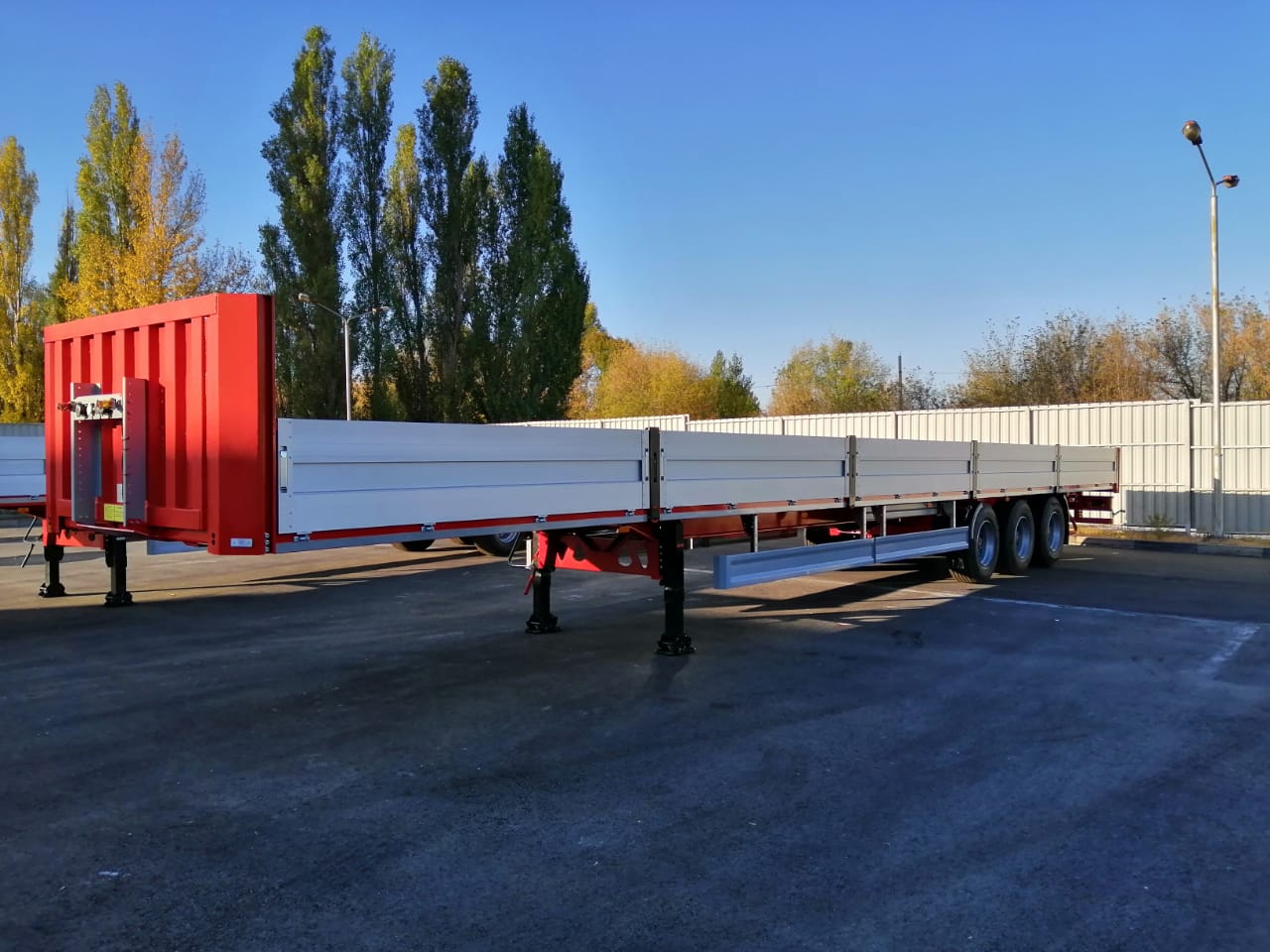 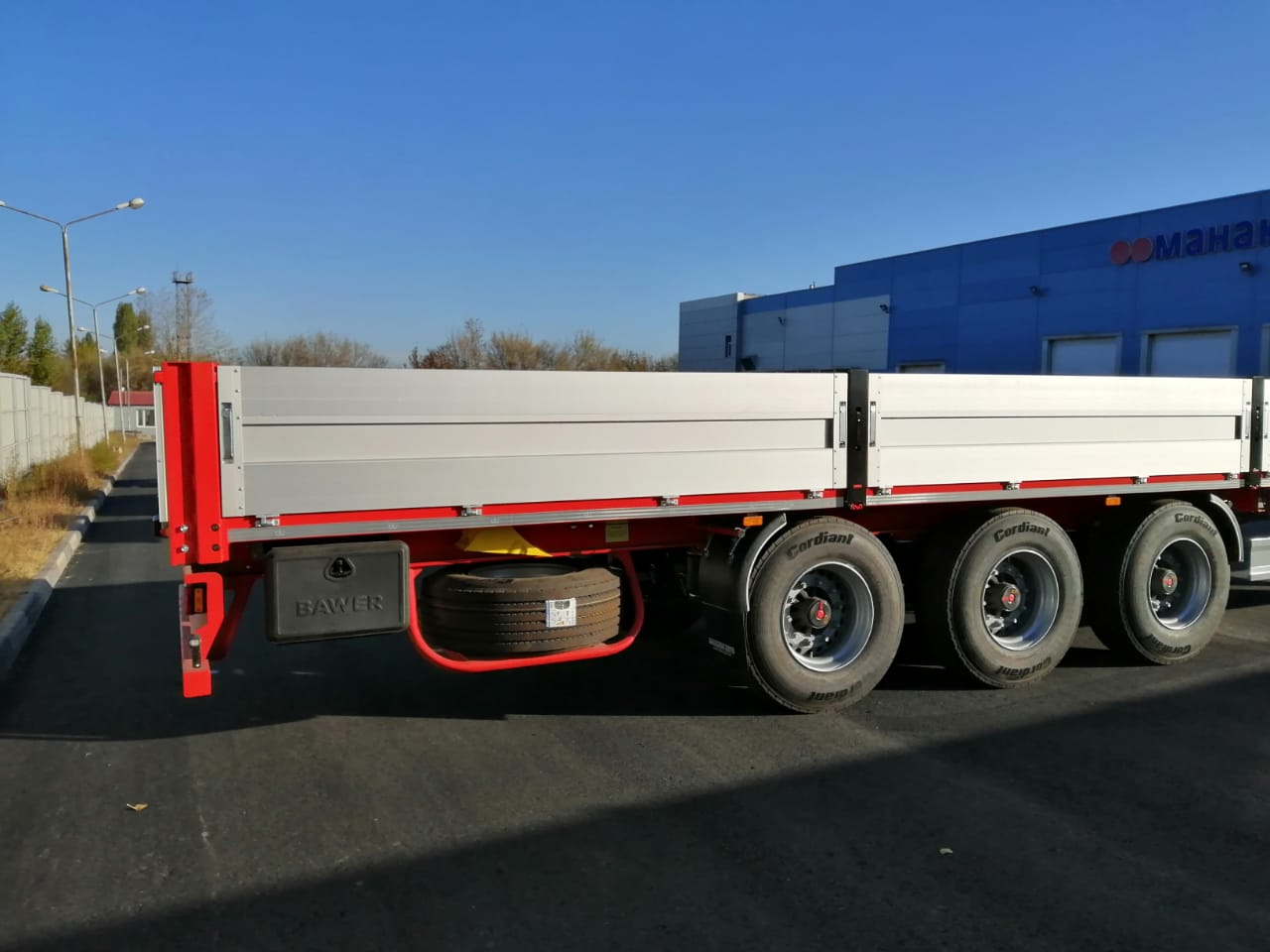 РАЗМЕРЫ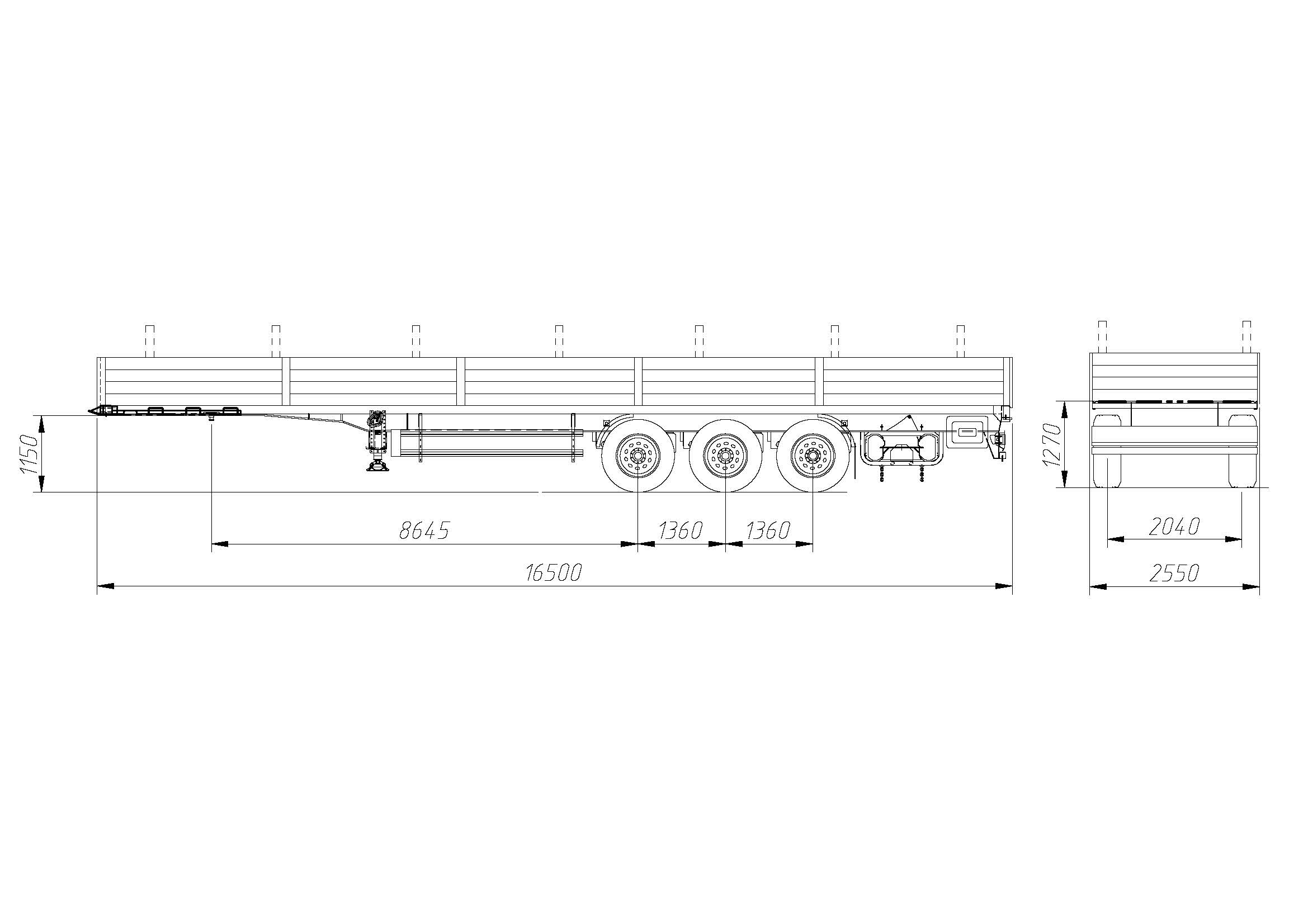 Габаритные размеры кузова, мм:- длина	16 500 - ширина 	2 550- высота	2 520Внутренние размеры кузова, мм:- длина  	16 215- ширина	2 470Высота седельно-сцепного устройства, мм	1 150 Высота погрузочная, мм	1 270 Колея, мм	2 040 Радиус габарита передней части полуприцепа, не более, мм:- при установке шкворня в первое гнездо 	1 630- при установке шкворня во второе гнездо 	2 040Расстояние от шкворня до ближайшей части опорного устройства, не менее, мм:- при установке шкворня в первое гнездо 		2 895- при установке шкворня во второе гнездо 		2 330	МАССАМаксимальная полная масса, кг 	40 000Масса снаряженного полуприцепа, кг 	7 600 (±3%)Масса перевозимого груза (теоретически допустимая), кг:	32 400 Распределение полной массы, кг:- на седельно-сцепное устройство	13 000 - на подвеску 	27 000 ШАССИ- Увеличенная прочность лонжеронов рамы для эксплуатации полуприцепов в жестких дорожных условиях России, достигается путем применения стали повышенной прочности OVAKO и двухстороннего провара поясов. Два лонжерона двутаврового сечения, соединены между собой поперечными балками Z-образного и П-образного сечения. - Шкворень 2-х дюймовый в соответствии с Правилами ЕЭК ООН № 55 устанавливается в одном из двух положений согласно ISO 1726.- Опорное устройство грузоподъемностью 24 т. с управлением справа.- 2 противооткатных упора (башмака).- Корзина для крепления 2-х запасных колес, включая 2 крепления запасного колеса.- Боковая противоподкатная защита выполненная по Правилам ЕЭК ООН № 73.- Пластиковые полукрылья перед первой и за задней осями.- Задние отбойники.- Заднее защитное устройство выполненное по правилам ЕЭК ООН № 58.ОСЕВЫЕ АГРЕГАТЫ- 3 Оси BPW Eco Plus 3 или SAF-Intradrum, с допустимой нагрузкой 9 000 кг на каждую.	- Пневматическая подвеска. - Воздушные подушки диаметром 350- Барабанные тормоза.- Передняя подъемная ось.КОЛЕСА И ШИНЫ- Колесо в сборе 7 шт. (вкл. 1 запасное).- Шины размерностью 385/65R22,5 Cordiant.ТОРМОЗНАЯ СИСТЕМА- Система ЕВS, 2S/2M, 2 датчика на средней оси.- Производитель – Haldex.- Модулятор EBS с электронной системой стабилизации транспортного средства.- Управление уровнем пола – ручной кран, включает 1 клапан для подъёма/опускания. Транспортное положение устанавливается автоматически.- Тормозные камеры мембранного типа.- Стояночная тормозная система полуавтоматического типа с пружинными энергоаккумуляторами на второй и третьей осях.- Две пневматические соединительные головки (питающая и управляющая).- Розетка АBS по ISO7638 (без соединительных кабелей с тягачом).АКСЕССУАРЫ- 1 пластмассовый ящик для инструментов, устанавливается справа за осевым агрегатом.ЭЛЕКТРООБОРУДОВАНИЕ с напряжением в сети 24 вольта во взрывобезопасном исполнении- 2 передних габаритных фонаря белого цвета.- 10 габаритных боковых фонарей.- 2 фонаря освещения номерного знака.- 2 пятикамерных задних фонаря со светоотражателями.- 2 контурных задних фонаря в резиновых кожухах.- 2 семиполюсных разъема (без соединительных кабелей с тягачом).- 1 пятнадцатиполюсный разъем.НАДСТРОЙКА- Передняя стальная стенка высотой 1200 мм.- 8 стальных средних, съемных стоек.- 2 задние стальные, съемные стойки. - 5 пар боковых бортов слева и справа высотой  из алюминия.- Задний борт из алюминия, высотой 600 мм, оснащен складной ступенькой.
- Комплект стальных коников 7 пар, отверстия под коники, ящик для крепления коников.ПОЛ- Z-образные и П-образные поперечные траверсы.- Ламинированная многослойная березовая фанера толщиной 27мм с рифленой поверхностью.- Возможность работы внутри кузова вилочного погрузчика с нагрузкой на ось до 4,6 т.- Нестычной боковой профиль со специальным обнижением для установки скоб крепления груза (по 18 штук на сторону).ПОКРАСКА- Все стальные части перед покраской проходят дробеструйную обработку.- Для обработки и покраски рамы используются: антикоррозионный эпоксидный грунт, антигравийное покрытие, двухкомпонентная полиуретановая финишная эмаль с высокой степенью глянца.- Для обработки и покраски надстройки используются: высокоглянцевая двухкомпонентная акрил-полиуретановая грунт-эмаль.- Антикоррозийная обработка скрытых полостей.- Цвет шасси красный.- Диски колес серебристого цвета.ДОКУМЕНТЫ- Инструкция по эксплуатации на русском языке.- Сервисная книжка.- Одобрение Типа ТС.ГАРАНТИЯ- 12 месяцев с момента продажи.Стоимость полуприцепа составляет: 2 340 000 рублей вкл. НДСУСЛОВИЯ ПОСТАВКИ: в наличии 1 полуприцеп на осях BPW, готов к отгрузке.самовывоз с Московской области, г. Люберцы, Новорязанское шоссе, 13 или доставка до Вашего города.УСЛОВИЯ ПОСТАВКИ: в наличии 1 полуприцеп на осях SAF, готов к отгрузке.самовывоз с завода АО «Манак - Авто» (г. Старый Оскол) или доставка до Вашего города .УСЛОВИЯ ОПЛАТЫ: предоплата 100%.УСЛОВИЯ ОТГРУЗКИ: в течение 2-х банковских дней с момента оплаты.Срок действия коммерческого предложения до 20.10.2019 г.   Мы будем рады ответить на все возникшие вопросы и обсудить необходимые изменения в конструкции полуприцепа.Фото скачать с сайта:https://www.maxcar54.ru/catalog/pritsepy-i-polupritsepy/bortovye-otkrytye/bortovoy-s-konikami-manac-8794ta-16-5-m-ssu-1150-mm/Видео шторно-бортового полуприцепа МАНАК-АВТО, 16,5 м., 4 оси SAF-Intradisk:https://www.youtube.com/watch?v=Tn9otEv9fOk&t=7s
С уважением, Карнаков Вячеслав Владимирович
директор ООО "МаксКар"официальный дилер завода "МАНАК-АВТО"
8 (383) 233-32-53
8-913-752-39-768-913-477-09-39 (служебный)
стоянка - г. Новосибирск, ул. Кубовая, 60.
(карьер Мочище, ост. Объединение 4, автобаза "КатуньТранс")
maxcar54@mail.ruwww.maxcar54.ruhttps://www.youtube.com/channel/UCIiFI5uro5xB8fkw0N0pyRg/videos